СЕМЕЙНАЯ МЕДИАЦИЯ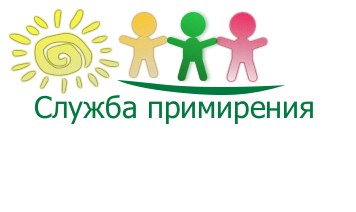 	Что такое – Семейная медиация?	Это урегулирование семейных споров. Это  процедура, в котором нейтральное и независимое третье лицо помогает участникам семейного конфликта улучшить взаимодействие и принимать взаимовыгодные приемлемые для всех сторон осознанные решения по некоторым вопросам, связанным с расставанием, разводом, детьми, а также по финансовым или имущественным вопросам. Эту деятельность осуществляют медиаторы на профессиональной основе. Это особенно актуально в семьях, где есть дети. Важно, чтобы супруги поняли, что, перестав быть мужем и женой, они остаются для ребенка мамой и папой. Даже самое мудрое решения суда не заменит диалога между родителями и ответственности за жизнь ребенка. В этом и заключается основная задача семейной медиации.Что помогают решить Семейные медиаторы?Показывают, что научиться разрешать семейные споры и конфликты можно и нужно!Помогают разобраться в семейном конфликте!Организуют ваши семейные переговоры, а решение принимаете вы сами! На какие семейный правоотношения Семейная медиация ориентирована для разрешения споров?между родителями и детьми (подростками либо совершеннолетними);между супругами (по вопросам усыновления, удочерения, воспитания детей, уходу за пожилыми родственниками, наследования и т.п.);между близкими родственниками (братьями, сестрами, старшим поколением (родители мужа/жены) и молодым поколением (муж/жена/внуки);между супругами и детьми супругов от первого брака и т.д.Услуга предоставляется бесплатно и на добровольной основе.Куда можно обратиться за оформлением данной услуги?Для оформления услуги, необходимо обратиться в  Службу семьи в Благовещенском районе ГБУ РБ Межрайонный центр «Семья», которая расположена по адресу:г. Благовещенск, ул. Кирова, д. 3.Заведующий центром – Мохова Ансия Нурлыгаяновна.Телефоны:   2-21-58, 8-919-615-97-77       Электронная почтаcs48@bashkortostan.ru